Publicado en Sigüenza el 22/05/2019 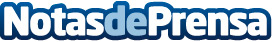 Las noches literarias seguntinas regresan este viernes con la escritora alcarreña, Clara SánchezLa invitada a la noche literaria seguntina del mes de mayo será Clara Sánchez. La popular escritora y filóloga de origen alcarreño acudirá a la Ciudad del Doncel el viernes 24 de mayo, a partir de las 8 de la tarde, para participar en la velada que se celebrará en el salón de Trono del Parador y que, como es costumbre, tendrá un formato abierto al público. En esta iniciativa conjunta del Ayuntamiento de Sigüenza y Paradores, los incondicionales de la escritora podrán escuchar y participar en una tertuliaDatos de contacto:Ayuntamiento de SigüenzaNota de prensa publicada en: https://www.notasdeprensa.es/las-noches-literarias-seguntinas-regresan-este Categorias: Literatura Castilla La Mancha Patrimonio http://www.notasdeprensa.es